Witam moi mali studenci!!!Wtorek 30.06Dziś Kochani proszę o przygotowanie obrazków warzyw wyciętych z gazetek, bądź wydrukowania ich z zamieszczonego poniżej arkusza lub przygotowania prawdziwych warzyw, które znajdziecie w domu i powtórzenia ich nazw.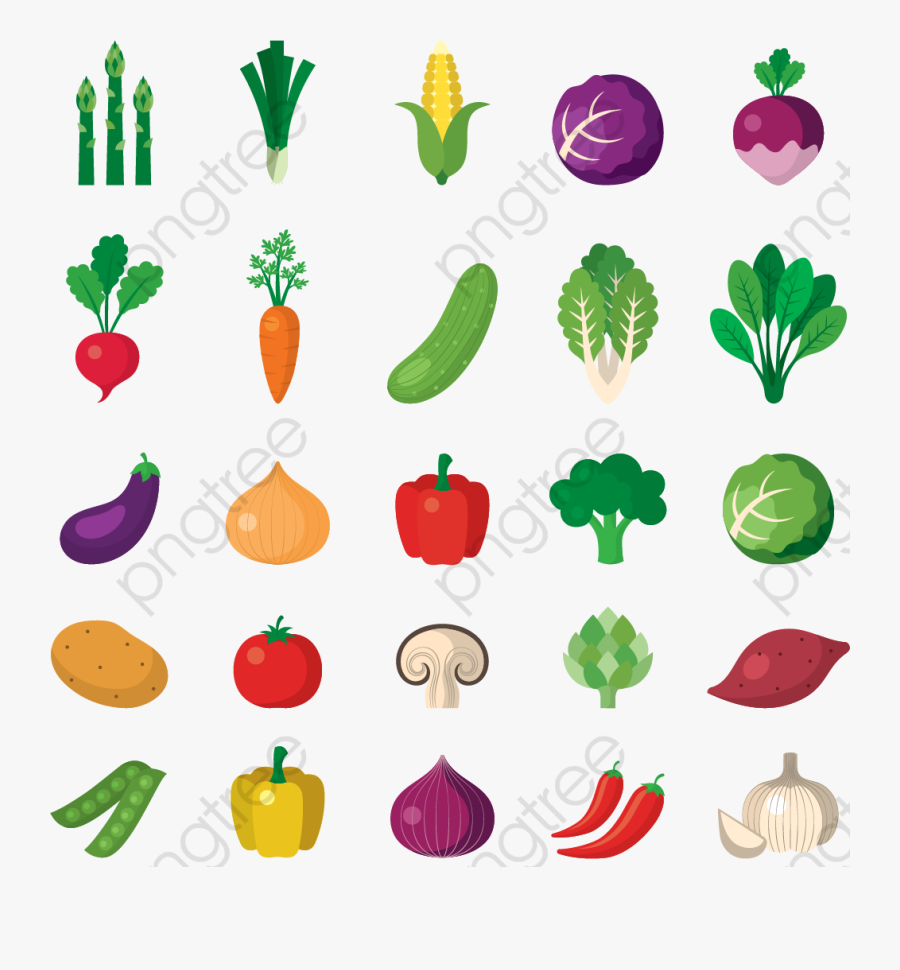 Oczywiście kochani wycinamy tylko te, które były podane wcześniej.Poniżej proponuję karte pracy, która polega na pokolorowaniu warzyw, które lubicie jeść. Przedtem jednak przypomnijmy sobie strukturę:Ja lubię….I like ……carrot/ onion/ red pepper/coliflower/ mushroom/ cucumber/ radish/ corn/ tomato/ potato/ lettuce/ cabbage/ broccoli.Gdy mówimy „I” /aj/ pokazujemy na siebieGdy mówimy „like” / lajk/ masujemy brzuchy.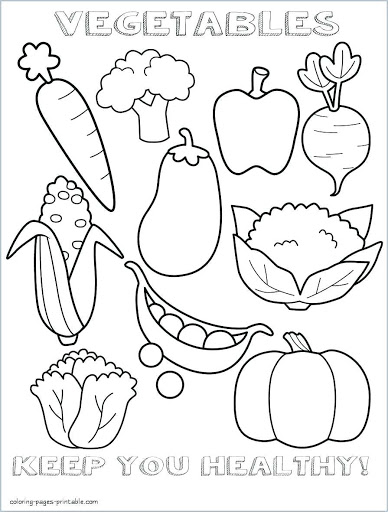 Kochane dzieciaczki i rodzice!Przyszedł czas Wakacji dlatego pragnę bardzo podziękować Wam za ten rok wspólnej pracy, choć nie był on łatwy. Wiem , że sumiennie pracowaliście w waszych domach wraz z rodzicami. Wam kochani rodzice również należy się ukłon za ogromne zaangażowanie i pomoc mojej osobie, jak również Waszym dzieciom w tym wyjątkowym czasie.Życzę Wam moi kochani udanych, zdrowych, bezpiecznych, spokojnych i słonecznych wakacji.Pozdrawiam Was serdecznie i do zobaczenia we wrześniu.Edyta Nowak 